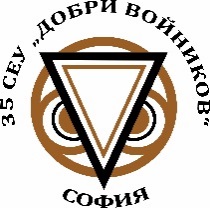               35 СРЕДНО ЕЗИКОВО УЧИЛИЩЕ “ДОБРИ ВОЙНИКОВ”София 1164, р-н “Лозенец”,  ул. “Добри Войников” № 16 тел. 866 10 60,  963 37 31факс 866 21 95, e-mail sou_35@abv.bgГрафик на класните ръководители за работа с родители и училищна документация за учебната 2019/2020 г. през втория срок: №класФамилия на класния ръководителДенЧасПодпис1.1аДимитровачетвъртък16:30-17:152.1бЛазаровачетвъртък16:30-17:153.1вМариновачетвъртък16:30-17:154.2аИлиевачетвъртък16:30-17:155.2бДобревачетвъртък16:30-17:156.2вТоневчетвъртък16:30-17:157.3аНиколчевапонеделник17:00-17:458.3бСтоиловавторник12:30-13:159.3вЛагадовапонеделник17:30-18:1510.4аДойчевапонеделник12:35-13:2011.4бМаданскасряда12:35-13:2012.4вРачинскачетвъртък12:35-13:2013.5аЕнчевачетвъртък17:00-17:4514.5бЩеревапонеделник12:35-13:2015.5вОцетовачетвъртък12:35-13:2016.6аТрифоновавторник12:35-13:2017.6бСоколовавторник13:20-14:0518.6вВитановапетък12:35-13:4019.7аПетровачетвъртък12:35-13:4020.7бДимовачетвъртък12:35-13:4021.7вДушковчетвъртък11:50-12:3522.8аДебеляновапонеделник17:00-17:4523.8бАцевапетък11:50-12:3524.8вУзуновавторник17:50-18:3525.8гИвановавторник13:30-14:1526.8дНовковавторник17:50-18:3527.9аГоговачетвъртък11:50-12:3528.9бТонева петък13:20-14:0529.9вТошковасряда13:20-14:0530.9гАврамов четвъртък11:50-12:3531.9дГорановапетък12:30-13:1532.10аМазгалджиевчетвъртък11:50-12:3533.10бВасилевапетък11:50-12:3534.10вМладеновасряда12:35-13:2035.10гКондузова-Илиевачетвъртък13:20-14:0536.10дПоповачетвъртък11:50-12:3037.11аКущиевачетвъртък12:35-13:2038.11бТабакова петък12:35-13:2039.11вТотева понеделник12:35-13:2040.11гЦонева понеделник12:35-13:2041.11дДерменджиева понеделник12:35-13:2042.12аРадостина Стоянова Виденовапонеделник12:35-13:2043.12бОгнян Василев Аспарухов петък12:35-13:2044.12вМина Стойкова Ташевавторник11:50-12:3545.12гИлияна Тодорова Петрова понеделник17:50-18:3546.12дСилвия Иванова Иванова вторник11:50-12:35